О назначении ответственного за организацию обработки персональных данныхВ целях принятия мер, направленных на обеспечение выполнения обязанностей, предусмотренных Федеральным законом Российской Федерации от 27 июля 2006 года № 152-ФЗ «О персональных данных» и принятыми в соответствии с ним нормативными правовыми актами:1.Назначить Зимина Игоря Ивановича, начальника отдела организационно- кадровой работы ответственным за организацию обработки персональных данных. 2.Зимину Игорю Ивановичу разработать и представить на утверждение план мероприятий по обеспечению выполнения администрацией Добринского муниципального района обязанностей, предусмотренных Федеральным законом «О персональных данных» и принятыми в соответствии с ним нормативными правовыми актами.3. Контроль за исполнением настоящего распоряжения возложить на заместителя главы администрации муниципального района О.Н.Малыхина. Глава администрациимуниципального района                                                              С.П.МоскворецкийРАСПОРЯЖЕНИЕАДМИНИСТРАЦИИ ДОБРИНСКОГО МУНИЦИПАЛЬНОГО РАЙОНАЛИПЕЦКОЙ ОБЛАСТИРАСПОРЯЖЕНИЕАДМИНИСТРАЦИИ ДОБРИНСКОГО МУНИЦИПАЛЬНОГО РАЙОНАЛИПЕЦКОЙ ОБЛАСТИРАСПОРЯЖЕНИЕАДМИНИСТРАЦИИ ДОБРИНСКОГО МУНИЦИПАЛЬНОГО РАЙОНАЛИПЕЦКОЙ ОБЛАСТИ03.10.2016 г.        п. Добринка                                              № 223-р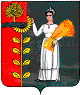 